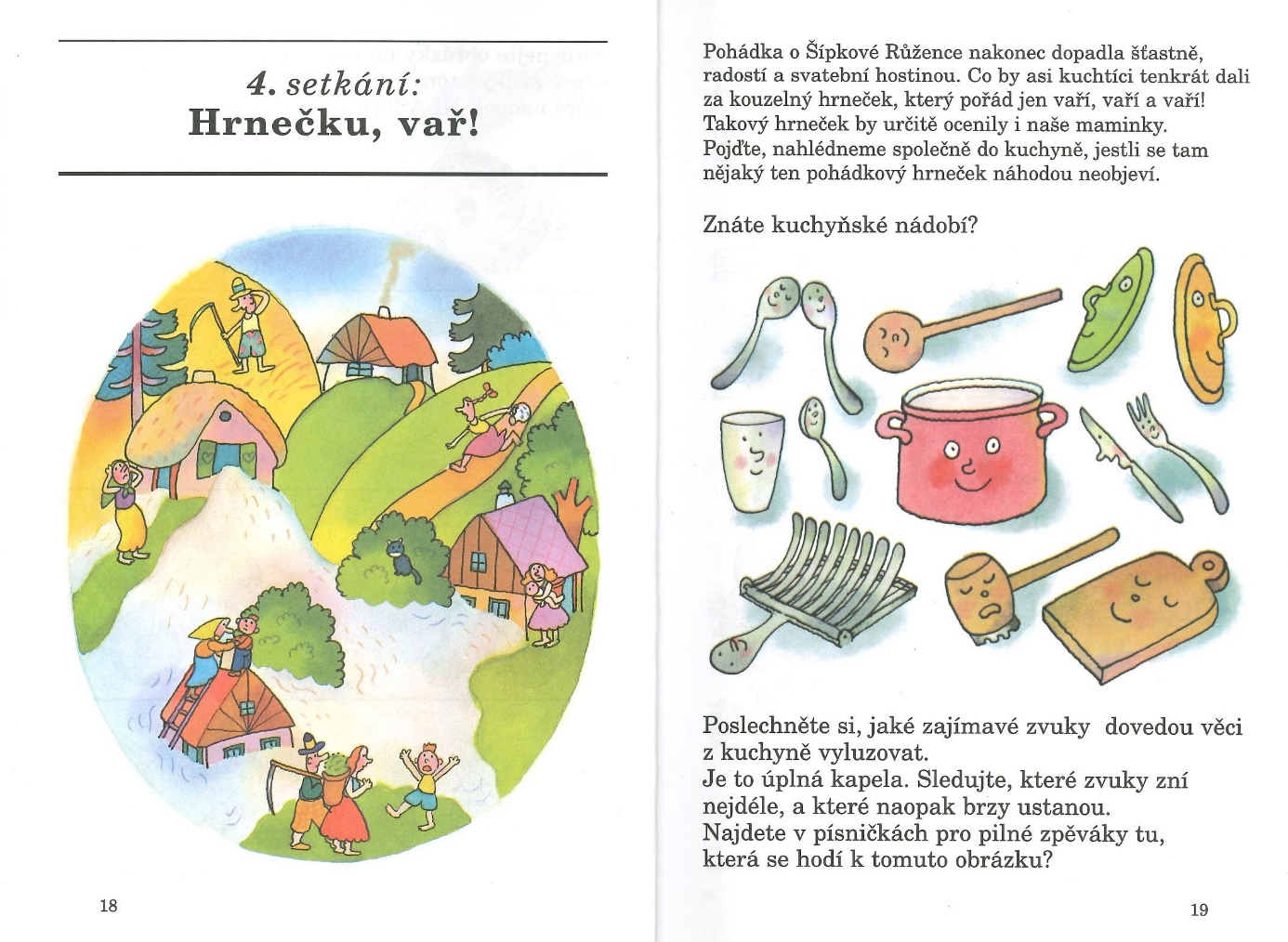 Pohádku Hrnečku vař znáte. Podívejte se na pohádku mlýnku dost.https://www.youtube.com/watch?v=8j1VyXbX2WM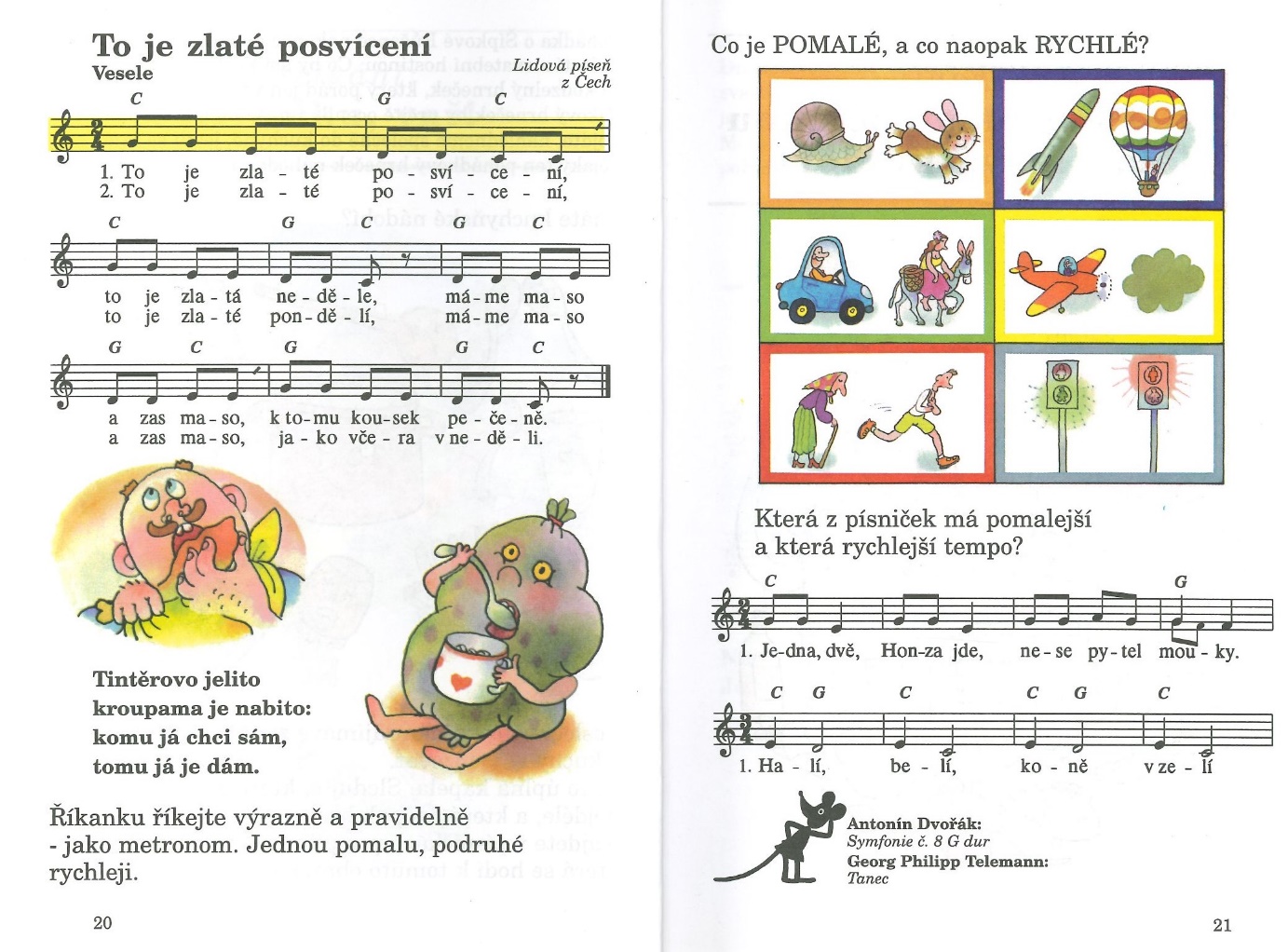 POSVÍCENÍ = NĚKOLIKADENNÍ HODYTAKTO SLAVILI VENKOVANÉ UKONČENÍ POLNÍCHPRACÍ NA PODZIM. V TOMTO OBDOBÍ UŽ BYL NOVÝ MÁK DO BUCHET, ZÁSOBA ČERSTVÉ MOUKY A VAJEC, ZRALÉ ŠVESTKY NA POVIDLA A VYKRMENNÉ HUSY NA PEKÁČ, ZKRÁTKA NEJLEPŠÍ DOBA NA POŘÁDNOU HOSTINU.VEZMU VÁS TEĎ NA POSVÍCENÍ, ZPÍVEJ A TANCUJ DLE UKÁZKY.https://www.youtube.com/watch?v=iSGJHzLWKmAhttps://www.youtube.com/watch?v=ZSn036lhn0A